Правительство Свердловской областиАдминистрация Горнозаводского управленческого округаТерриториальная комиссия города Новоуральска по делам несовершеннолетних и защите их правПОСТАНОВЛЕНИЕ № 01-09/14-3/2308.04.2020г.                                                                                                                          г. НовоуральскВремя:  12 час. 40 мин.                                                                                                     ул. Мичурина, 31	В соответствии с Федеральным законом от 24.06.1999 № 120-ФЗ «Об основах системы профилактики безнадзорности и правонарушений несовершеннолетних»,  Территориальная комиссия города Новоуральска по делам несовершеннолетних и защите их прав  (далее – комиссия) в составе:председательствующего: Г.Н. Бронниковойчленов комиссии: Барыкиной О.Н., Киселевой С.Г., Коноваловой С.В., Паленко Е.А., Поздняковой И.С., Чуб Е.В. рассмотрела  в заседании вопрос «О рассмотрении рекомендаций Министерства просвещения Российской Федерации об организации дополнительных мероприятий в сфере профилактики безнадзорности и правонарушений несовершеннолетних»Комиссия установила: Во исполнение поручения Заместителя Губернатора Свердловской области П.В. Крекова и рекомендаций Министерства просвещения Российской Федерации  в условиях предупреждения новой короновирусной инфекции необходимо организовать дополнительные мероприятия в сфере профилактики безнадзорности и правонарушений несовершеннолетних, уделив особое внимание организации индивидуальной работы в отношении детей «группы риска», создав условия для консультирования детей и родителей по вопросам воспитания, содержания, обучения несовершеннолетних, оказанию психологической и иных видов помощи.	На основании изложенного, комиссия  ПОСТАНОВИЛА:Членам территориальной комиссии (Бронникова Г.Н.), руководителям учреждений и  организаций, входящих в систему профилактики безнадзорности и правонарушений несовершеннолетних – МУ МВД России по Новоуральскому городскому округу и МО «п. Уральский» (А.Ю. Семянников), Новоуральский филиала ФКУ «Уголовно-исполнительная инспекция ГУФСИН по Свердловской области» ( А.А. Ахметдинов), Управление образования Администрации Новоуральского городского округа (И.П. Лобова), ГКОУ СО «Новоуральская школа №1» (И.С. Красильникова);  ГКОУ СО «Новоуральская школа №2» (С.И. Котова),  ГАПОУ СО  «НТК» (М.И. Ждановских);   колледж НТИ НИЯУ МИФИ (и.о. И.А. Балакина);  Новоуральский филиал ГАПОУ СО «СОМК» (Е.Г. Колташева); Управление социальной политики по городу Новоуральску (П.Н. Петраков); ГАУ «Социальный реабилитационный центр для несовершеннолетних города Новоуральска» (С.В. Коновалова); Комитет по делам молодежи, семьи, спорта и  социальным программам Администрации Новоуральского городского округа (Е.В. Гаранина):информационные материалы о возможности взаимодействия несовершеннолетних и законных представителей с органами и учреждениями профилактики безнадзорности и правонарушений несовершеннолетних  в условиях введения на территории Свердловской областиограничительных мер  с целью предупреждения распространения новой короновирусной инфекции (приложение №1) разместить на официальных сайтах организаций и учреждений.Рекомендовать организовать  опосредованное консультирование несовершеннолетних и законных  представителей по вопросам организации режима дня ребенка, его занятости и отдыха в условиях самоизоляции. О результатах проведенной работы информировать территориальную комиссию.Срок: до 04 мая 2020 года.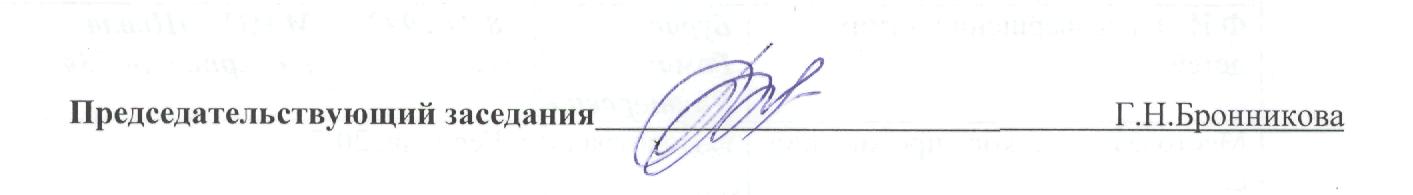 